АДМИНИСТРАЦИЯ НАДЕЖНЕНСКОГО СЕЛЬСКОГО ПОСЕЛЕНИЯ ОТРАДНЕНСКОГО РАЙОНАПОСТАНОВЛЕНИЕот 28.01.2021		                                                                    № 6ст-ца  НадежнаяОб образовании комиссиипо проведению конкурсов и аукционовна право заключения договоров аренды, договоровбезвозмездного пользования, договоров доверительного управления имуществом, иных договоров, предусматривающих переход прав владения и (или) пользования в отношении муниципального имущества Надежненского сельского поселения.В соответствии со статьей 17.1 Федерального закона от 26 июля 2006 года № 135-ФЗ «О защите конкуренции», приказом Федеральной антимонопольной службы от 10 февраля 2010 года  № 67 «О порядке проведения конкурсов или аукционов на право заключения договоров аренды, договоров безвозмездного пользования, договоров доверительного управления имуществом, иных договоров, предусматривающих переход прав в отношении государственного или муниципального имущества, и перечне видов имущества, в отношении которого заключение указанных договоров может осуществляться путем проведения торгов в форме конкурса»  постановляю:1. Образовать комиссию по проведению конкурсов и аукционов на право заключения договоров аренды, договоров безвозмездного пользования, договоров доверительного управления имуществом, иных договоров, предусматривающих переход прав владения и (или) пользования в отношении муниципального имущества Надежненского сельского поселения Отрадненского района.2. Утвердить:1) состав комиссии по проведению конкурсов и аукционов на право заключения договоров аренды, договоров безвозмездного пользования, договоров доверительного управления имуществом, иных договоров, предусматривающих переход прав владения и (или) пользования в отношении муниципального имущества Надежненского сельского поселения Отрадненского района (приложение № 1);2) положение о комиссии по проведению конкурсов и аукционов на право заключения договоров аренды, договоров безвозмездного пользования, договоров доверительного управления имуществом, иных договоров, предусматривающих переход прав владения и (или) пользования в отношении муниципального имущества Надежненского сельского поселения Отрадненского района (приложение № 2);3) форму заявки на участие в  конкурсах и аукционах на право заключения договоров аренды, договоров безвозмездного пользования, договоров доверительного управления имуществом, иных договоров, предусматривающих переход прав владения и (или) пользования в отношении муниципального имущества Надежненского сельского поселения Отрадненского района и описи документов (приложение № 3);4) форму договора аренды муниципального имущества (приложение № 4).3. Специалисту по торгам и закупкам администрации Надежненского сельского поселения Отрадненского района (Кливекина Л.И.) обеспечить  опубликование (обнародование) настоящего постановления в установленном порядке.4. Контроль за выполнением настоящего постановления оставляю за собой.5. Постановление вступает в силу со дня его подписания.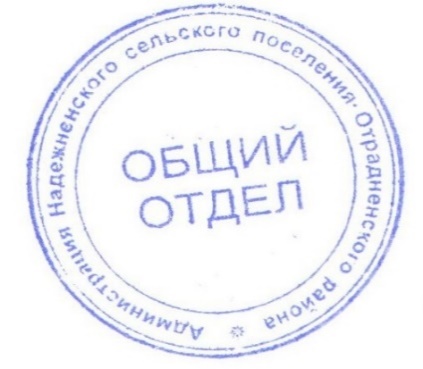 Глава Надежненского сельского поселения Отрадненского района 	                         	         А.И. ВоробьевПРИЛОЖЕНИЕ № 1УТВЕРЖДЕНпостановлением администрацииНадежненского сельского поселения Отрадненского района от 28.01.2021 г.    № 6СОСТАВкомиссии по проведению конкурсов и аукционов на право заключения договоров аренды, договоров безвозмездного пользования, договоров доверительного управления имуществом, иных договоров, предусматривающих переход прав владения и (или) пользования в отношении муниципального имущества Надежненского сельского поселения Отрадненского района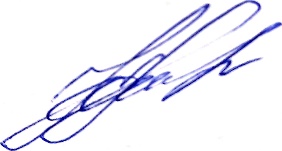 Специалист по торгам и закупкам                                            Л.И. КливекинаПРИЛОЖЕНИЕ № 2УТВЕРЖДЕНОпостановлением администрацииНадежненского сельского поселения Отрадненского районаот 28.01.2021 г.   № 6ПОЛОЖЕНИЕ комиссии по проведению конкурсов и аукционовна право заключения договоров аренды, договоровбезвозмездного пользования, договоров доверительного управления имуществом, иных договоров, предусматривающих переход прав владения и (или) пользования в отношении муниципального имуществаНадежненского сельского поселенияОтрадненского района.1. Комиссия по проведению конкурсов и аукционов на право заключения договоров аренды, договоров безвозмездного пользования, договоров доверительного управления имуществом, иных договоров, предусматривающих переход прав владения и (или) пользования в отношении муниципального имущества Надежненского сельского поселения Отрадненского района (далее - Комиссия), является постоянно действующим органом, осуществляющим проведение конкурса или аукциона на право заключения договоров аренды, договоров безвозмездного пользования, договоров доверительного управления имуществом, иных договоров, предусматривающих переход прав владения и (или) пользования в отношении муниципального имущества, не закрепленного на праве хозяйственного ведения или оперативного управления.Комиссия создана в целях эффективного использования муниципального имущества на территории Надежненского сельского поселения Отрадненского района в соответствии с законодательством Российской Федерации и муниципальными правовыми актами.2. Число членов комиссии должно быть не менее пяти человек.3. Комиссия формируется из представителей администрации  и депутатов Совета Надежненского сельского поселения Отрадненского района (по согласованию). Членами комиссии не могут быть физические лица, лично заинтересованные в результатах конкурсов или аукционов (в том числе физические лица, подавшие заявки на участие в конкурсе или аукционе либо состоящие в штате организаций, подавших указанные заявки), либо физические лица, на которых способны оказывать влияние участники конкурсов или аукционов и лица, подавшие заявки на участие в конкурсе или аукционе (в том числе физические лица, являющиеся участниками (акционерами) этих организаций, членами их органов управления, кредиторами участников конкурсов или аукционов). В случае выявления в составе комиссии указанных лиц организатор конкурса или аукциона, принявший решение о создании комиссии, обязан незамедлительно заменить их иными физическими лицамиПредметом конкурса и аукциона является право на заключение договоров аренды, договоров безвозмездного пользования, договоров доверительного управления имуществом, иных договоров, предусматривающих переход прав владения и (или) пользования в отношении муниципального имущества, не закрепленного на праве хозяйственного ведения и оперативного управления.Замена члена комиссии допускается на основании муниципального правового акта.4. Конкурсной комиссией осуществляются вскрытие конвертов с заявками на участие в конкурсе и открытие доступа к поданным в форме электронных документов и подписанным в соответствии с нормативными правовыми актами Российской Федерации заявкам на участие в конкурсе (далее - вскрытие конвертов с заявками на участие в конкурсе), определение участников конкурса, рассмотрение, оценка и сопоставление заявок на участие в конкурсе, определение победителя конкурса, ведение протокола вскрытия конвертов с заявками на участие в конкурсе и открытия доступа к поданным в форме электронных документов заявкам на участие в конкурсе, протокола рассмотрения заявок на участие в конкурсе, протокола оценки и сопоставления заявок на участие в конкурсе, протокола об отказе от заключения договора, протокола об отстранении заявителя или участника конкурса от участия в конкурсе.Аукционной комиссией осуществляются рассмотрение заявок на участие в аукционе и отбор участников аукциона, ведение протокола рассмотрения заявок на участие в аукционе, протокола аукциона, протокола об отказе от заключения договора, протокола об отстранении заявителя или участника аукциона от участия в аукционе.5.Комиссия правомочна осуществлять функции, по проведению конкурсов или аукционов на право заключения договоров аренды, договоров безвозмездного пользования, договоров доверительного управления имуществом, иных договоров, предусматривающих переход прав в отношении государственного или муниципального имущества, если на заседании комиссии присутствует не менее пятидесяти процентов общего числа ее членов. Члены комиссии должны быть уведомлены о месте, дате и времени проведения заседания комиссии. Члены комиссии лично участвуют в заседаниях и подписывают протоколы заседаний комиссии. Решения комиссии принимаются открытым голосованием простым большинством голосов членов комиссии, присутствующих на заседании. Каждый член комиссии имеет один голос.В случае равенства числа голосов голос председателя комиссии считается решающим.6. В своей деятельности Комиссия руководствуется Гражданским кодексом Российской Федерации, федеральными законами от 29 июля 1998 года№ 135-ФЗ «Об оценочной деятельности в Российской Федерации», от 26 июля 2006 года  № 135-ФЗ «О защите конкуренции», приказом Федеральной антимонопольной службы от 10 февраля 2010 года № 67 «О порядке проведения конкурсов или аукционов на право заключения договоров аренды, договоров безвозмездного пользования, договоров доверительного управления имуществом, иных договоров, предусматривающих переход прав владения и (или) пользования в отношении государственного или муниципального имущества, и перечне видов имущества, в отношении которого заключение указанных договоров может осуществляться путем проведения торгов в форме конкурса» (далее - Приказ), Положением о порядке управления и распоряжения имуществом, находящимся в муниципальной собственности Надежненского сельского поселения Отрадненского района, муниципальными правовыми актами.7. Комиссия также принимает решение по заявлениям о предоставлении объектов муниципальной собственности без проведения конкурсов и аукционов в случаях, предусмотренных Федеральным законом от 26 июля 2006 года                    № 135-ФЗ  «О защите конкуренции». 8. Комиссия в целях реализации возложенных на нее задач имеет право:- знакомиться с документами, имеющими отношение к предмету конкурса или аукциона, и получать их копии;- запрашивать необходимые документы в отраслевых, функциональных и территориальных органах администрации Надежненского сельского поселения Отрадненского района, в иных организациях.9. Члены Комиссии обязаны лично участвовать в заседаниях Комиссии.В случае отсутствия члена комиссии по уважительной причине (отпуск, болезнь, командировка и т.д.) его обязанности возлагаются на должностное лицо администрации Надежненского сельского поселения Отрадненского района на основании распоряжения администрации Надежненского сельского поселения Отрадненского района.Решения комиссии оформляются протоколом, который подписывается всеми присутствующими членами комиссии. Подготовку документации к проведению конкурсов и аукционов осуществляет секретарь комиссии.10. Протоколы заседаний Комиссии подлежат хранению в общем отделе администрации Надежненского сельского поселения Отрадненского района.11. Материально-техническое обеспечение деятельности Комиссии осуществляется администрацией Надежненского сельского поселения Отрадненского района.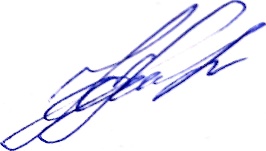 Специалист по торгам и закупкам                                         Л.И. КливекинаПРИЛОЖЕНИЕ № 3УТВЕРЖДЕНОпостановлением администрацииНадежненского сельского поселения Отрадненского районаот 28.01.2021 г. № 6Форма заявки на участие в конкурсах и аукционах на право заключения договоров аренды, договоров безвозмездного  пользования, договоров доверительного управления имуществом, иных договоров, предусматривающих переход прав владения и (или) пользования в отношении муниципального имущества Надежненского сельского поселенияОтрадненского района ЗАЯВКА НА УЧАСТИЕ В АУКЦИОНЕ«___» ___________ 2021 г.____________________________________________________________________,(полное наименование юридического лица, подающего заявку, номер контактного телефона)________________________________________________________________________________________________________________________________________(фамилия, имя, отчество и паспортные данные физического лица, подающего  заявку, его место жительства, номер контактного телефона)________________________________________________________________________________________________________________________________________именуемый далее Заявитель, в  лице ____________________________________________________________________,(должность, фамилия, имя, отчество) действующего на основании ___________________________________________сообщает о принятии решения об участии в аукционе  на право заключения договора аренды _____________________________________________________                                           (наименование имущества указанное в предмете торгов, местонахождение, номер лота )____________________________________________________________________(извещение о проведении торгов № _______________) ( с датой проведения  аукциона  - «____» ___________ 2021 г.) Настоящей заявкой Заявитель подтверждает, что:- ознакомлен с извещением об аукционе, документацией об аукционе и  проектом договора аренды имущества, размещенными на сайте http://torgi.gov.ru в сети Интернет;- имущество им осмотрено, претензий по техническому состоянию нет;- что в отношении Заявителя отсутствует решение о ликвидации заявителя - юридического лица, отсутствует решение арбитражного суда о признании заявителя -юридического лица, индивидуального предпринимателя банкротом и об открытии конкурсного производства,  отсутствует решение о приостановлении деятельности заявителя в порядке, предусмотренном Кодексом Российской Федерации об административных правонарушениях;- в случае признания победителем аукциона согласен заключить договор аренды в соответствии с требованиями аукционной документации и на условиях, указанных в проекте договора аренды, который является неотъемлемой частью документации об аукционе;- согласен с условиями договора аренды, принимает все требования документации об аукционе, регламентирующей порядок проведения аукциона.- согласен на использование персональных данных согласно статье 3 Федерального закона «О персональных данных» от 27 июля 2006 года № 152-ФЗ, в целях, определенных п.143, 144 Приказа Федеральной антимонопольной службы от  № 67 «О порядке проведения конкурсов или аукционов на право заключения договоров аренды, договоров безвозмездного пользования, договоров доверительного управления имуществом, иных договоров, предусматривающих переход прав владения и (или) пользования в отношении государственного или муниципального имущества, и перечне видов имущества, в отношении которого заключение указанных договоров может осуществляться путем проведения торгов в форме конкурса» (для физических лиц ).- согласен на получение уведомлений, направляемых в процессе проведения аукциона посредством электронной почты и иных сообщений.Почтовый адрес, место нахождения, электронная почта  и  банковские реквизиты Заявителя:   ____________________________________________________________________________________________________________________________________________________________________________________________________________________________________________________________________________Приложение на ___ листах в соответствии с описью представленных документов.Подпись Заявителя (его полномочного представителя) __________/___________М.П. “__”_________________ 2021 г.Заявка принята:“___”___________ 2021 г. в ______ час.____ мин. и зарегистрирована за №____Подпись ответственного лица _________________/____________________Специалист по торгам и закупкам                                        Л.И. КливекинаФорма описи документов, представляемых для участияв конкурсе и аукционеОПИСЬ ДОКУМЕНТОВ,представляемых для участия в конкурсе и  аукционена право заключения договора аренды Настоящим __________________________________________________________ (наименование заявителя)подтверждает, что для участия в аукционе на право заключения договора аренды, _______________________________________________________________________(наименование имущества указанное в предмете торгов, местонахождение, номер лота )_____________________________________________________________________________________________________________________________________________________________________________________________________________________(извещение о проведении торгов № ________________) нами направляются ниже перечисленные документы.Подпись Заявителя (его полномочного представителя) __________________»В опись НЕ включается пункт «заявка на участие в аукционе».Специалист по торгам и закупкам                                                Л.И. КливекинаПРИЛОЖЕНИЕ № 4УТВЕРЖДЕНпостановлением администрацииНадежненского сельского поселенияОтрадненского районаот 28.01.2021 г.  № 6Форма  Договора аренды от ____________ № ________муниципального имущества муниципального образования Отрадненский район  _________________________________, именуемое в дальнейшем Арендодатель, в лице _____________________________________, действующего на основании  ____________________________________________, с одной стороны, и ____________________________________________, именуемое в дальнейшем Арендатор, в лице ____________________________, действующего на основании _____________, с другой стороны, именуемые в дальнейшем Стороны,  заключили настоящий Договор о нижеследующем. 1. Общие положенияАрендодатель передает в аренду Арендатору муниципальное  имущество  на срок до __________________ (включительно) для использования в целях ______________________________ на условиях, предусмотренных настоящим Договором.2. Предмет и срок Договора2.1. Арендодатель передает, а Арендатор принимает во временное владение и пользование муниципальное  имущество, указанное в пункте 1 Договора .2.2. Настоящий Договор действует до _____________ (включительно).2.3. Настоящий Договор вступает в силу со дня его подписания Сторонами.3. Обязанности Сторон3.1. Арендодатель обязуется:3.1.1. Предоставить Арендатору муниципальное  имущество, указанное в пункте 1 настоящего Договора, по акту приема-передачи, который составляется и подписывается Сторонами в двух экземплярах (по одному для каждой из Сторон).3.1.2. Акты приема-передачи приобщаются к каждому экземпляру настоящего Договора и являются его неотъемлемой частью.3.1.3. Осуществлять контроль за своевременностью, правильностью и полнотой перечисления Арендатором в бюджет муниципального образования Отрадненский район арендной платы, указанной в пункте 4.1 настоящего Договора, а также пени, установленной настоящим Договором.3.1.4. Участвовать в порядке, согласованном с Арендатором, в создании необходимых условий для эффективного использования и поддержания арендуемого муниципального имущества  в надлежащем состоянии, его страховании.3.1.5. На следующий день после прекращения действия настоящего Договора принять от Арендатора муниципальное имущество, указанное в пункте 1 настоящего Договора, по акту приема-передачи в состоянии не хуже, чем в котором его  передал, с учетом нормального износа.3.2. Арендатор обязуется:3.2.1. Принять от Арендодателя муниципальное имущество, указанное в пункте 1 настоящего Договора, по акту приема-передачи.3.2.2. В пятидневный срок после подписания Сторонами настоящего Договора заключить с Арендодателем договор на срок, указанный в пункте 2.2 настоящего Договора.3.2.3. Перечислять арендную плату, указанную в пункте 4.1 настоящего Договора, в бюджет муниципального образования Отрадненский район в установленный настоящим Договором срок.3.2.4. Пользоваться арендованным муниципальным  имуществом в соответствии с условиями настоящего Договора.3.2.5. Нести все расходы на содержание арендуемого муниципального имущества, в том числе связанные с оплатой (возмещением) эксплуатационных, административно-хозяйственных затрат, возмещением уплаченных арендодателем сумм налогов и иных затрат, с даты подписания акта приема-передачи.3.2.6. Поддерживать арендуемое муниципальное  имущество в полной исправности и надлежащем техническом, санитарном и противопожарном состоянии.Своевременно производить за свой счет капитальный и текущий ремонты арендуемого муниципального  имущества.3.2.7. Не осуществлять действия, влекущие обременение предоставленных Арендатору имущественных прав, в том числе не сдавать арендуемое муниципальное имущество в субаренду, не вносить в качестве вклада в совместную деятельность.3.2.8. Обеспечивать беспрепятственный доступ к арендуемому муниципальному имуществу представителей Арендодателя для проведения проверки соблюдения Арендатором условий настоящего Договора, а также представлять им необходимую документацию, относящуюся к предмету проверки.3.2.9. В течение месяца после вступления в силу настоящего Договора застраховать в пользу Арендодателя риски гибели и повреждения переданного в аренду муниципального имущества на весь срок действия настоящего Договора. Надлежащим образом оформленный страховой полис, выданный страховой организацией, представить Арендодателю.3.2.10. На следующий день после прекращения действия настоящего Договора вернуть Арендодателю арендуемое муниципальное имущество, указанное в пункте 1 настоящего Договора, по акту приема-передачи в состоянии не хуже, чем в котором его получил, с учетом нормального износа и срока.3.2.11. В пятидневный срок со дня получения указанного в пункте 4.4 настоящего Договора дополнительного соглашения об увеличении размера арендной платы подписать его и направить Арендодателю.Арендная плата считается измененной с даты, указанной в дополнительном соглашении.В случае неполучения Арендодателем подписанного Арендатором дополнительного соглашения об увеличении размера арендной платы или возражений (замечаний) к нему в пятнадцатидневный срок, исчисляемый со дня его получения Арендатором, условия дополнительного соглашения считаются согласованными и подлежат исполнению Сторонами.4. Платежи и расчеты по Договору4.1. Согласно отчету независимого оценщика сумма ежемесячной арендной платы без учета налога на добавленную стоимость за указанное в пункте 1 настоящего Договора муниципальное имущество составляет ____________  руб. (___________).4.2. Арендная плата, указанная в пункте 4.1 настоящего Договора, а также пеня, установленная настоящим Договором, перечисляются Арендатором в бюджет муниципального образования Отрадненский район на единый казначейский счет № 40101810300000010013 «Доходы, распределяемые органами федерального казначейства между уровнями бюджетной системы РФ» и учитываются по коду бюджетной классификации Российской Федерации КБК _______________________________ «Доходы от сдачи в аренду имущества» (реквизиты получателя: УФК по Краснодарскому краю (Администрация муниципального образования Отрадненский район), ИНН ________________, КПП ____________, р/с № 40101810300000010013 в Южном ГУ Банка России г. Краснодар, БИК 040349001, ОКТМО _______).Перечисление арендной платы, указанной в пункте 4.1 настоящего Договора, производится Арендатором за каждый месяц до 10 числа (включительно) оплачиваемого месяца.Первое перечисление арендной платы, указанной в пункте 4.1 настоящего Договора, в том числе за фактическое пользование муниципальным  имуществом с даты подписания Сторонами акта приема-передачи, производится Арендатором в течение 10 дней после  вступления в силу настоящего Договора.4.3. Расходы Арендатора на содержание арендуемого муниципального имущества на основании договора на оплату услуг не включаются в установленную настоящим Договором сумму арендной платы.4.4. По истечении года с даты передачи арендатору указанного в пункте 1 настоящего Договора муниципального имущества арендная плата по настоящему Договору подлежит увеличению на максимально допустимый уровень инфляции в текущем периоде, установленный в федеральном законе о федеральном бюджете на текущий финансовый год.Арендная плата считается измененной с даты заключения   дополнительного соглашения.5. Ответственность Сторон5.1. Ответственность Арендодателя:5.1.1. За неисполнение обязательств, предусмотренных настоящим Договором, Арендодатель несет ответственность в соответствии с действующим законодательством.5.2. Ответственность Арендатора:5.2.1. За неисполнение обязательства, предусмотренного подпунктом 3.2.3 настоящего Договора, Арендатор обязан перечислить в муниципальный бюджет пеню в размере 0,1 процента с просроченной суммы арендной платы, указанной в пункте 4.1 настоящего Договора, за каждый день просрочки.5.3. Оплата пени, установленной настоящим Договором, не освобождает Стороны от выполнения возложенных на них обязательств или устранения нарушений, а также от возмещения убытков, причиненных неисполнением или ненадлежащим исполнением обязательств, предусмотренных настоящим Договором.6. Порядок изменения, досрочного прекращения и расторженияДоговора, заключения договора на новый срок6.1. Изменение условий настоящего Договора, указанных в документации об аукционе или в поданной участником конкурса, с которым заключен договор, заявке на участие в конкурсе и в конкурсной документации, по соглашению Сторон и в одностороннем порядке не допускается, за исключением условия о размере арендной платы, который может быть увеличен по соглашению Сторон в порядке, установленном настоящим Договором.Досрочное прекращение настоящего Договора допускается по соглашению Сторон.6.2. Настоящий Договор подлежит досрочному расторжению по требованию одной из Сторон в случаях и порядке, предусмотренных действующим законодательством.6.3. Настоящий Договор подлежит досрочному расторжению по требованию Арендодателя при невыполнении Арендатором обязательств, предусмотренных пунктом 3.2 настоящего Договора.6.4. Предложения по досрочному прекращению настоящего Договора рассматриваются Сторонами в месячный срок и в случае их согласования оформляются соглашением.6.5. По истечении срока, предусмотренного пунктом 2.2 настоящего Договора, действие настоящего Договора прекращается.6.6. Арендодатель вправе в одностороннем порядке расторгнуть настоящий Договор, письменно уведомив Арендатора за тридцать дней до момента расторжения договора.7. Порядок разрешения споров7.1. Все споры или разногласия, возникающие между Сторонами по условиям настоящего Договора, разрешаются путем переговоров.7.2. В случае невозможности разрешения споров или разногласий путем переговоров они подлежат рассмотрению в судебном порядке.8. Прочие условия8.1. Приложения № 1  к настоящему Договору подписывается Сторонами и является неотъемлемой частью настоящего Договора.8.2. Расходы Арендатора на капитальный ремонт муниципального имущества, указанного в пункте 1 настоящего Договора, а также на текущий ремонт, реконструкцию (изменение), содержание и страхование арендуемого муниципального  имущества не являются основанием для снижения размера арендной платы.8.3. Стоимость неотделимых улучшений арендованного муниципального имущества, произведенных Арендатором при капитальном ремонте муниципального имущества, указанного в пункте 1 настоящего Договора, а также текущем ремонте и реконструкции (изменении) арендуемого муниципального имущества, возмещению Арендатору не подлежит.8.4. Реорганизация Арендодателя, а также перемена собственника арендуемого муниципального имущества не являются основанием для изменения условий или расторжения настоящего Договора.8.5. При изменении наименования, местонахождения, банковских реквизитов или в случае реорганизации одной из Сторон она обязана письменно в двухнедельный срок после произошедших изменений сообщить другой Стороне.8.6. Взаимоотношения Сторон, не урегулированные настоящим Договором, регулируются действующим законодательством.8.7. Настоящий Договор составлен в двух экземплярах (по одному для каждой из Сторон ), имеющих одинаковую юридическую силу.8.8. Обработка персональных данных Арендатора осуществляется в целях исполнения настоящего Договора. Обработка персональных данных Арендатора прекращается по истечении срока исковой давности по требованиям, вытекающим из настоящего Договора.Адреса и банковские реквизиты Сторон:К настоящему Договору прилагаются:а) приложение № 1 (акт приема-передачи муниципального  имущества муниципального образования Отрадненский район);Подписи Сторон:Специалист по торгам и закупкам                                                Л.И. КливекинаПриложение № 1к договору арендыот _________ № ________Акт приема-передачи муниципального имущества (имущества муниципального образования Отрадненский район)«__»__________ 20__ г.Мы, нижеподписавшиеся, представитель Арендодателя в лице _________________________________, представитель Арендатора в лице __________________________________, составили настоящий акт о том, что Арендодатель передал, а Арендатор принял в аренду следующее муниципальное имущество в удовлетворительном техническом состоянии, пригодном к эксплуатации: ____________________________________Специалист по торгам и закупкам                                                    Л.И. КливекинаВоробьевАлександр Иванович-глава Надежненского сельскогопоселения Отрадненского района,председатель комиссии;Глущенко Тая Николаевна -исполняющий обязанности начальникаобщего отдела администрацииНадежненского сельского поселенияОтрадненского района,заместитель председателя комиссии;КливекинаЛюбовь Ивановна-специалист по торгам и закупкамадминистрации Надежненского сельскогопоселения Отрадненского района,секретарь комиссии;Члены комиссии:Члены комиссии:Члены комиссии:ЛыковаАнтонина Викторовна-старший финансист администрации Надежненского сельского поселения Отрадненского района;ХаринаАсият Мусаевна -специалист по вопросам ЖКХадминистрации Надежненского сельскогопоселения Отрадненского района;№№ п\пНаименованиеКол-волистовНаименование документа с указанием  его реквизитов (регистрационного номера и даты) и его вида (оригинал или копия).Наименование документа с указанием  его реквизитов (регистрационного номера и даты) и его вида (оригинал или копия).Наименование документа с указанием  его реквизитов (регистрационного номера и даты) и его вида (оригинал или копия).Наименование документа с указанием  его реквизитов (регистрационного номера и даты) и его вида (оригинал или копия).Наименование документа с указанием  его реквизитов (регистрационного номера и даты) и его вида (оригинал или копия).Наименование документа с указанием его реквизитов (регистрационного номера и даты) и его вида (оригинал или копия).Наименование документа с указанием  его реквизитов (регистрационного номера и даты) и его вида (оригинал или копия).От Арендодателя:М.П.От Арендатора: (ФИО)М.П.От Арендодателя:М.П.От Арендатора:(ФИО)М.П.